администрация  ПОСТАНОВЛЯЕТ:1. Внести в постановление администрации муниципального района «Печора» от 02.06.2017 г. № 777 «О комиссии по оценке выполнения целевых показателей эффективности деятельности муниципальных учреждений, унитарных предприятий, в отношении которых администрация муниципального района «Печора» осуществляет функции и полномочия» следующее изменение:1.1. Приложение 1 к постановлению изложить в редакции согласно приложению к настоящему постановлению.2. Настоящее постановление вступает в силу со дня подписания и подлежит размещению на официальном сайте муниципального района «Печора».Приложение к постановлению администрации  МР «Печора»                                                                                              от 15 апреля 2022 г. № 615«Приложение 1к постановлению администрации  МР «Печора»от «02»  июня 2017 г. № 777Состав комиссии по оценке выполнения целевых показателей эффективности деятельности муниципальных учреждений, унитарных предприятий, в отношении которых администрация муниципального района «Печора» осуществляет функции и полномочия учредителя и установлением стимулирующих выплат их руководителям______________________».попопопоАДМИНИСТРАЦИЯМУНИЦИПАЛЬНОГО РАЙОНА« ПЕЧОРА »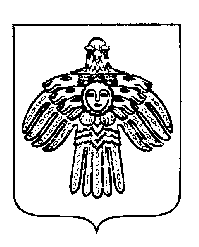 «ПЕЧОРА »  МУНИЦИПАЛЬНÖЙ  РАЙОНСААДМИНИСТРАЦИЯ ПОСТАНОВЛЕНИЕ ШУÖМПОСТАНОВЛЕНИЕ ШУÖМПОСТАНОВЛЕНИЕ ШУÖМ  15 апреля  2022 г.г. Печора,  Республика Коми	                                     № 615О внесении изменения в постановление администрации муниципального района «Печора» от 02.06.2017 г. № 777 Глава муниципального района – руководитель администрацииВ.А. СеровСеров В.А.- глава администрации муниципального района - руководитель администрации МР «Печора», председатель комиссии;Канищев А.Ю.- первый заместитель руководителя администрации МР «Печора», заместитель председателя комиссии;Собянина А.М.- начальник отдела экономики и инвестиций администрации муниципального района «Печора», секретарь комиссии;Члены комиссии:Бобровицкий С.С.- начальник отдела молодежной политики, физкультуры и спорта администрации муниципального района «Печора»;Бревнова Ж.В.- помощник руководителя администрации муниципального района «Печора»;Гамлий О.С.Мижерич Д.М.- начальник отдела правовой работы администрации муниципального района «Печора»;-начальник отдела благоустройства, дорожного хозяйства и транспорта администрации МР «Печора»;Негодов А.Г.  - главный специалист (по противодействию коррупции) сектора по кадрам и муниципальной службе администрации муниципального района «Печора»;Рочева А.А.- начальник бюджетно-финансового отдела администрации муниципального района «Печора»;Угловская И.А.- начальник управления финансов муниципального района «Печора»;Яковина Г.С.- председатель комитета по управлению муниципальной собственностью муниципального района «Печора».